障害者の就労支援に取り組まれている機関のみなさまへ就労支援に関するアンケート石川障害者職業センターでは、障害者の就労支援に携わっている機関のみなさまに対して就労支援に関する情報や支援技法等のノウハウについて提供しております。今後当センターのサービスを広くご利用していただき、みなさまと更に効果的連携を図っていくための参考とさせていただきますので、本アンケートへのご協力をよろしくお願いいたします。Ｑ１．貴施設はどちらの機関になりますか？ 該当する□にチェック（レ　または■）をお願いします。□　就労移行支援事業所　　　□　就労継続支援A型事業所　　　□　就労継続支援B型事業所　　　□　相談支援事業所　　　□　生活介護事業所　　　□　教育機関　　　□　行政機関　　　□　医療・保健機関　　　□　その他（　　　　　　　　　　）Ｑ２．貴施設において障害者の就労支援を行う上で課題と感じられていることについてお聞かせください。該当する□にチェック（レ　または■）をお願いします。（複数回答可）□　施設運営・人的体制　　　□　利用者の確保　　　□　実習先の確保　　　□　職場開拓・求人情報の確保　　　□　効果的な訓練メニューの確保　　　□　職員のスキルアップ　　　□　企業との関わり方　　　□　就職に向けてのアセスメント方法　　　□　福祉機関との連携　　　□　医療機関との連携　　　□　家族への支援　　　□　日常生活（生活習慣・健康・金銭管理等）に関する支援　　　□　職場定着支援□　その他（具体的に　　　　　　　　　　　　　　　　　　　　　　　　　　　　　　　　　　　　　　　　）Ｑ３．今後就労支援において必要と思われる知識・スキル等があれば、該当する□にチェック（レ または■）をお願いします。（複数回答可）□　精神障害者の障害特性と職業的課題に関する知識　　　□　発達障害者の障害特性と職業的課題に関する知識□　高次脳機能障害者の障害特性と職業的課題に関する知識　　　□　難病者の障害特性と職業的課題に関する知識□　障害者の雇用促進法や雇用支援制度・労働関係法規に関する知識　　　□　支援技法に関する知識・スキル□　個別支援計画の策定や進捗管理に関する知識・スキル　　　□　企業への支援を行うために必要な知識・スキル□　職場開拓や求人情報収集の方法等　Ｑ4．当センターにおいて以下のようなプログラムを行っていますが、興味があるメニューがありましたら該当する□にチェック（レ　または■）をお願いします。（複数回答可）□　発達障害者のための職場対人技能トレーニング　　　□　ストレス対処講習　　　□　アンガーコントロール□　発達障害者のためのマニュアル作成技法　　　□　問題解決技法　　　□　アサーショントレーニングＱ５．その他、当センターの業務についてご意見・ご要望等がございましたらご自由にお書きください。Ｑ６．差し支え無ければ当センターからご連絡いたしますので、以下に貴施設名、ご担当者名のご記入をお願いします。貴施設名　　　　　　　　　　　　　　　　　　　　　　　　　　　　　　　　　ご担当者名　　　　　　　　　　　　　　　　　　　　　　　　　　　　　　　　ご連絡先　　　　　　　　　　　　　　　　　　　　　　　　　　　　　　　　　ご回答ありがとうございました。ご記入いただきました内容は今後の参考にさせていただきます。また、取得した個人情報は回答内容の確認等に利用させていただきます。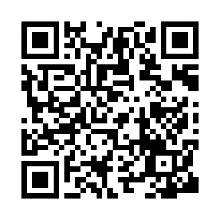 